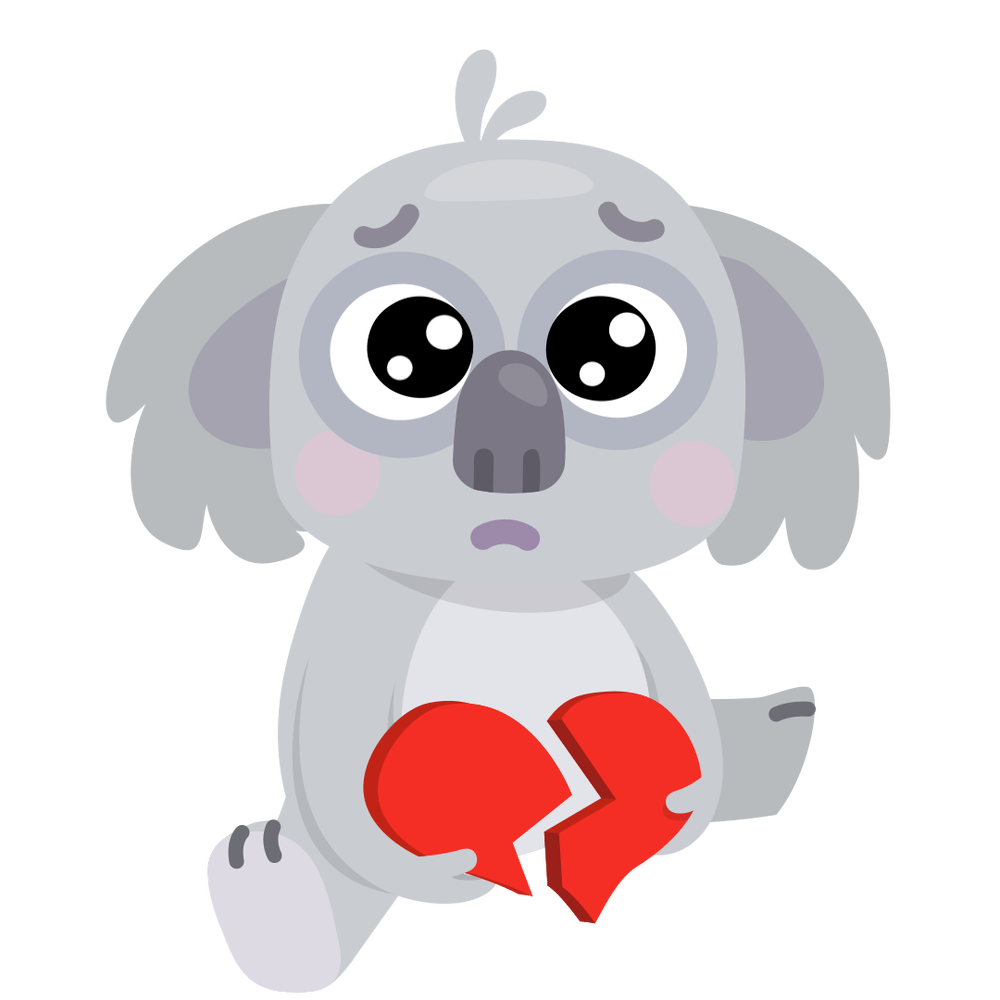 Protecting Youth Mental Health WE CAN TAKE ACTIONWhat Young People Can DoRemember that mental health challenges are real, common, and treatable.Ask for help.Invest in healthy relationships.Find ways to serve.Learn and practice techniques to manage stress and other difficult emotions. Take care of your body and mind. Be intentional about your use of social media, video games, and other technologies.Be a source of support for others.              Protecting Youth Mental Health: The U.S. Surgeon General’s AdvisoryProtecting Youth Mental Health WE CAN TAKE ACTIONWhat Family Members and Caregivers Can DoBe the best role model you can be for young people by taking care of your own mental and physical health.Help children and youth develop strong, safe, and stable relationships with you and other supportive adults.Encourage children and youth to build healthy social relationships with peers.Do your best to provide children and youth with a supportive, stable, and predictable home and neighborhood environment.Try to minimize negative influences and behaviors in young people’s lives.Ensure children and youth have regular check-ups with a pediatrician, family doctor, or other health care professional.Look out for warning signs of distress and seek help when needed.Minimize children’s access to means of self-harm, including firearms and prescription medications.Be attentive to how children and youth spend time online. Be a voice for mental health in your community.              Protecting Youth Mental Health: The U.S. Surgeon General’s AdvisoryProtecting Youth Mental Health WE CAN TAKE ACTIONWhat Educators, School Staff, and School Districts Can DoCreate positive, safe, and affirming school environments. Expand social and emotional learning programs and other evidence-based approaches that promote healthy development.Learn how to recognize signs of changes in mental and physical health among students, including trauma and behavior changes. Take appropriate action when needed.Provide a continuum of supports to meet student mental health needs, including evidence-based prevention practices and trauma-informed mental health care.Expand the school-based mental health workforce.Support the mental health of all school personnel.Promote enrolling and retaining eligible children in Medicaid, CHIP, or a Marketplace plan, so that children have health coverage that includes behavioral health services.Protect and prioritize students with higher needs and those at higher risk of mental health challenges.               Protecting Youth Mental Health: The U.S. Surgeon General’s AdvisoryProtecting Youth Mental Health WE CAN TAKE ACTIONWhat Community Organizations Can DoEducate the public about the importance of mental health, and reduce negative stereotypes, bias, and stigma around mental illness.Implement evidence-based programs that promote healthy development, support children, youth, and their families, and increase their resilience.Ensure that programs rigorously evaluate mental health-related outcomes.Address the unique mental health needs of at-risk youth, such as racial and ethnic minorities, LGBTQ+ youth, and youth with disabilities.Elevate the voices of children, young people, and their families.Protecting Youth Mental Health: The U.S. Surgeon General’s Advisory